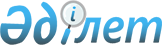 О реализации Указа Президента Республики Казахстан от 31 октября 2003 года N 1216 "О квоте иммиграции оралманов на 2004 год" и постановления Правительства Республики Казахстан от 29 ноября 2003 года N 1207 "О реализации Указа Президента Республики Казахстан от 31 октября 2003 года N 1216"
					
			Утративший силу
			
			
		
					Постановление Акимата Северо-Казахстанской области N 80 от 18 мая 2004 года. Зарегистрировано Департаментом юстиции Северо-Казахстанской области 4 июня 2004 года N 1276. Утратило силу в связи с истечением срока действия (письмо аппарата акима Северо-Казахстанской области от 17 октября 2011 года N 01.04-08/2964)      Сноска. Утратило силу в связи с истечением срока действия (письмо аппарата акима Северо-Казахстанской области от 17.10.2011 N 01.04-08/2964)      Во исполнение Указа Президента Республики Казахстан от 31 октября 2003 года N 1216 "О квоте иммиграции оралманов на 2004 год" и постановления Правительства Республики Казахстан от 29 ноября 2003 года N 1207 "О реализации Указа Президента Республики Казахстан от 31 октября 2003 года N 1216 "О квоте иммиграции оралманов на 2004 год" и в целях организованного приема и обустройства семей оралманов, возвращающихся на свою историческую родину, акимат области ПОСТАНОВЛЯЕТ: 



     1. Установленную квоту иммиграции на 2004 год в количестве 750 семей, в том числе, 80 семей из Монголии, 517 - из Узбекистана, 150 - из Российской Федерации, 3 - из Кыргызстана распределить по городу Петропавловску и районам области согласно приложению. 

      Сноска. Пункт 1 с изменениями, внесенными постановлением Акимата Северо-Казахстанской области от 29.12.2004 г. N 192 



     2. Утвердить прилагаемый состав областного штаба по приему и обустройству оралманов. 



     3. Рекомендовать управлению по миграции и демографии по Северо-Казахстанской области обеспечить: 

     координацию действий областных служб по вопросам приема и обустройства оралманов в соответствии с Законом Республики Казахстан "О миграции населения"; 

     финансирование расходов по выплате единовременных денежных пособий, возмещению транспортных расходов и приобретению жилья оралманами; 



     4. Управлению внутренних дел области в установленном порядке провести процедуру выдачи необходимых документов оралманам, оперативно решать вопросы приобретения ими гражданства Республики Казахстан в соответствии с действующим законодательством. 



     5. Департаментам образования, труда, занятости и социальной защиты населения: 

     принять меры по полному охвату детей оралманов школьного возраста обучением и размещением их в интернатах области; 

     систематически проводить профориентационную работу по привлечению детей оралманов в учебные заведения начального и среднего профессионального образования; 

     обеспечить оралманов работой, при необходимости, организовать переподготовку и обучение их новым профессиям; 



     6. Акимам районов и г.Петропавловска: 

     организовать встречу, прием и обустройство оралманов в местах их расселения; 

     оказать содействие в приобретении жилья оралманами; 

     предусмотреть выполнение работ по ремонту старого и строительству нового жилья оралманам согласно выделенным средствам; 

     определить населенные пункты для расселения оралманов с учетом готового к продаже жилья и наличия свободных рабочих мест; 

     взять под строгий контроль вопросы трудоустройства оралманов, выделения им земельных участков и создания условий для получения микрокредитов; 

     представить информацию в управление миграции и демографии по исполнению данного постановления к 5 января 2005 года. 



     7. Областному штабу по приему и обустройству оралманов периодически заслушивать информации акимов города и районов, руководителей областных организаций по вопросам приема и обустройства оралманов. 



     8. Рекомендовать руководству государственного коммунального предприятия "Солтустік Казакстан" при акимате области, товариществу с ограниченной ответственностью "Издательство "Северный Казахстан", Северо-Казахстанскому областному филиалу закрытого акционерного общества "Республиканская Телерадиокорпорация "Казахстан" систематически информировать общественность области о проводимой работе по приему и обустройству оралманов. 



     9. Управлению миграции и демографии по Северо-Казахстанской области представить информацию (по согласованию) о выполнении данного постановления к 10 января 2005 года в аппарат акима области. 



     10. Постановление акимата области от 26 декабря 2003 года N 236 "О реализации Указа Президента Республики Казахстан от 31 октября 2003 года N 1216 "О квоте иммиграции оралманов на 2004 год" и постановления Правительства Республики Казахстан от 29 ноября 2003 года N 1207" по этому вопросу отменить. 



     11. Контроль за исполнением данного постановления возложить на заместителя акима области Нуракаева Е.Е.      Аким области 

      Утвержден               

     постановлением акимата области    

от 18 мая 2004 года N 80       

     "О реализации Указа Президента    

Республики Казахстан от 31 октября 

2003 года N 1216 "О квоте иммиграции 

     оралманов на 2004 год" и постановления 

     Правительства Республики Казахстан   

     от 29 ноября 2003 года N 1207     

     "О реализации Указа Президента     

Республики Казахстан         

     от 31 октября 2003 года N 1216"  Состав областного штаба по приему и обустройству оралманов      Кроме того, в состав штаба входят акимы всех районов и г.Петропавловска по месту проведения заседания. 

Приложение            

     к постановлению акимата области 

от 18 мая 2004 года N 80     

     "О реализации Указа Президента 

Республики Казахстан от 31 октября 

2003 года N 1216 "О квоте иммиграции 

     оралманов на 2004 год" и постановления 

     Правительства Республики Казахстан 

     от 29 ноября 2003 года N 1207    

     "О реализации Указа Президента    

Республики Казахстан        

     от 31 октября 2003 года N 1216"  Распределение оралманов на 2004 год по городу Петропавловску и районам области       Сноска. Приложение в редакции постановления Акимата Северо-Казахстанской области от 29.12.2004 г. N 192 
					© 2012. РГП на ПХВ «Институт законодательства и правовой информации Республики Казахстан» Министерства юстиции Республики Казахстан
				Нуракаев 

Ерик Есимович заместитель акима области, председатель штаба Алиев 

Шияп Шарапович начальник управления миграции и демографии, заместитель председателя Калиев 

Базарбек Кабдушевич начальник отдела управления миграции и демографии, секретарь члены штаба: члены штаба: Балтабаева 

Галия Казистаевна начальник областного департамента труда, занятости и социальной защиты населения Воронцова 

Наталья Геннадьевна начальник областного департамента здравоохранения Денкенова 

Сайран Абилькаировна начальник областного департамента образования Баяхметов 

Еркебулан Еркешович начальник департамента по организации госзакупок Кунанбаев 

Сапарбек Кунанбаевич председатель комитета по управлению земельными ресурсами по СКО Моор 

Иван Иванович главный редактор ТОО "Издательство Северный Казахстан" Мусырман 

Карбай Иманжанович директор Северо-Казахстанского областного филиала ЗАО "Республиканская телерадиокорпорация "Казахстан" Сулейменов 

Жарасбай Кабдоллинович главный редактор Государственного коммунального предприятия "Солтустік Казакстан" при акимате области Токсанбаев 

Искак Ботаевич заместитель начальника Управления  внутренних дел Nп/п Районы Узбекис- 

тан Россия Монголия Кыргыз- 

стан Всего 1 г.Петропав- 

ловск 20 54 2 76 2 Айыртауский 46 - 10 56 3 Акжарский 26 2 19 47 4 Аккайынский 39 7 3 49 5 Жамбылский 55 5 - 60 6 М.Жумабаева 44 19 - 1 64 7 Есильский 51 3 - 54 8 Кызылжарский 35 26 5 66 9 Мамлютский 37 17 - 1 55 10 Г.Мусрепова 28 4 13 45 11 Тайыншинский 26 2 17 1 46 12 Тимирязевский 31 3 3 37 13 Шал акына 52 - - 52 14 Уалихановский 27 8 8 43 Всего 517 150 80 3 750 